NU…….. kommer bokenDen 27 november 2021 kl 14.00på Erkheikki Folkets huspresenterar vi och startar försäljningen av boken ”De gamla berättar”.Boken är fylld av berättelser skrivna och rikt illustrerade av Erkheikki skolelever på 1930 - 40 talen. 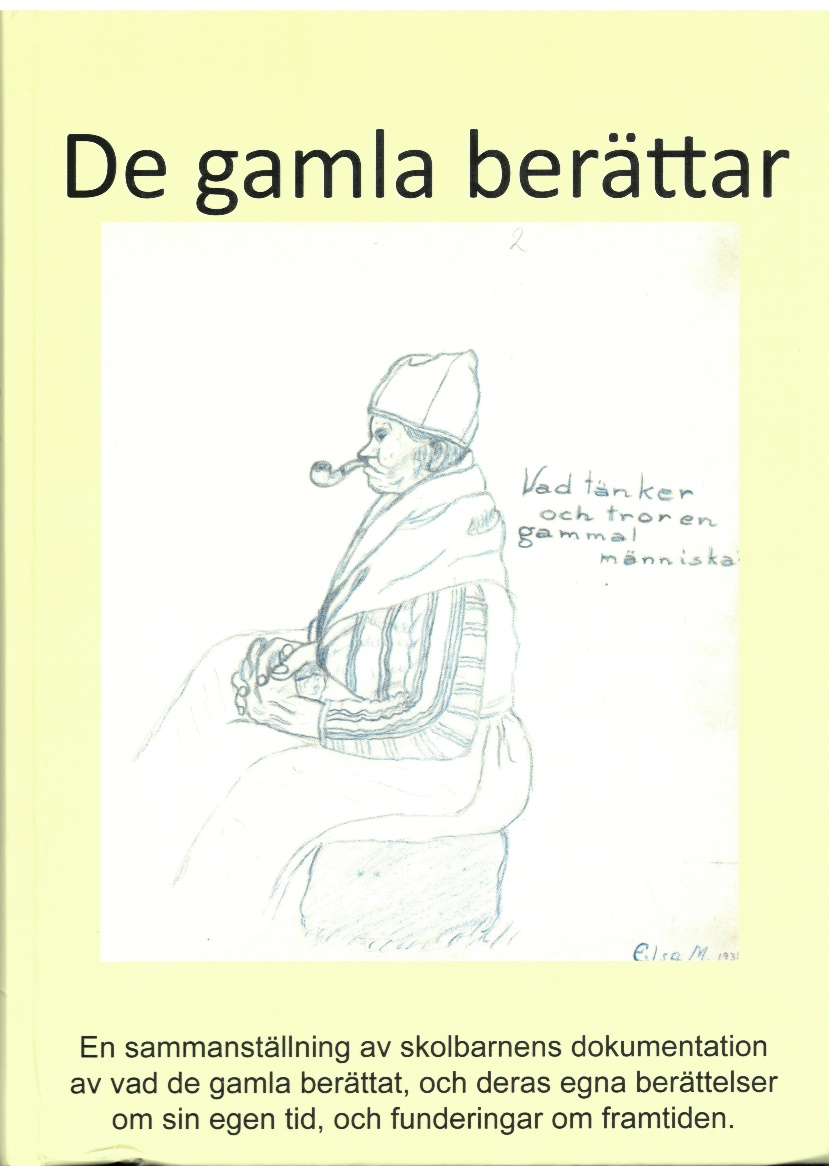 Berättelserna är ovärderlig dokumentation om vår hembygd.Välkomna!Vasikkavuoma Utveckling Ekonomisk Förening